Размещение вакансий на ЕЦП «Работа в России»Для размещения вакансий на ЕЦП «Работа в России» работодателю необходимо авторизоваться                          на  www. trudvsem.ruЧтобы создать вакансию, нужно зарегистрироваться через портал Госуслуги или пройти регистрацию без использования ЕСИА с проверкой данных о вашей компании специалистами центра занятости населения.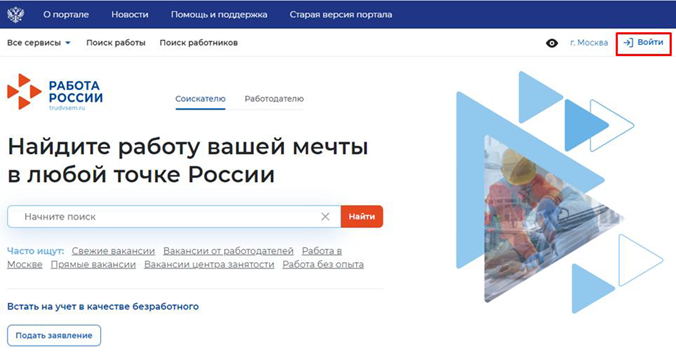 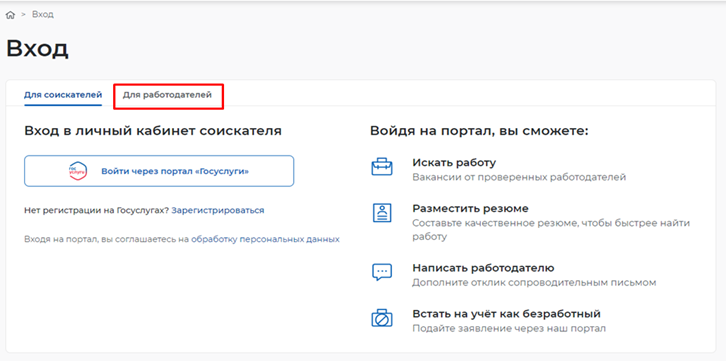 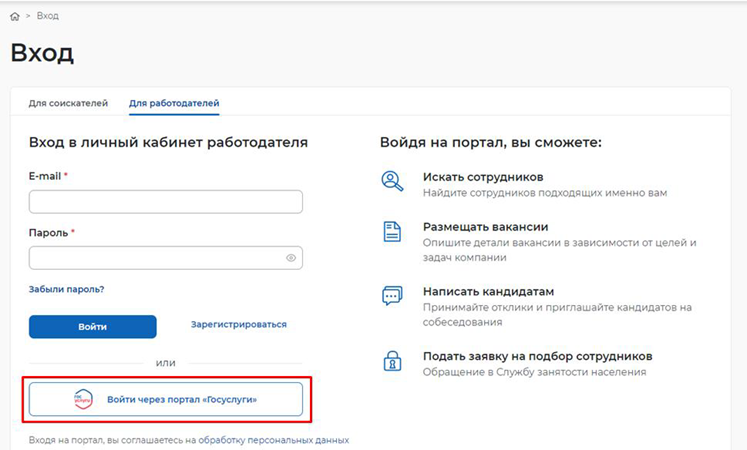 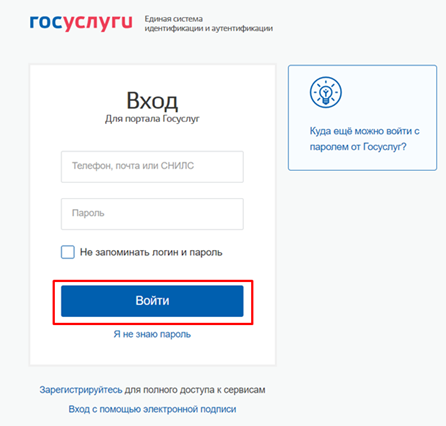 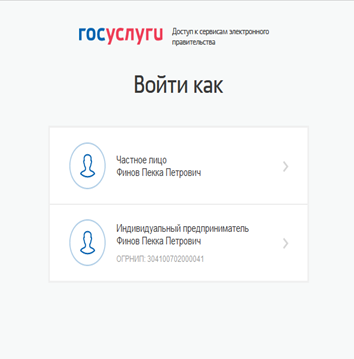 После авторизации на портале автоматически создается личный кабинет работодателя.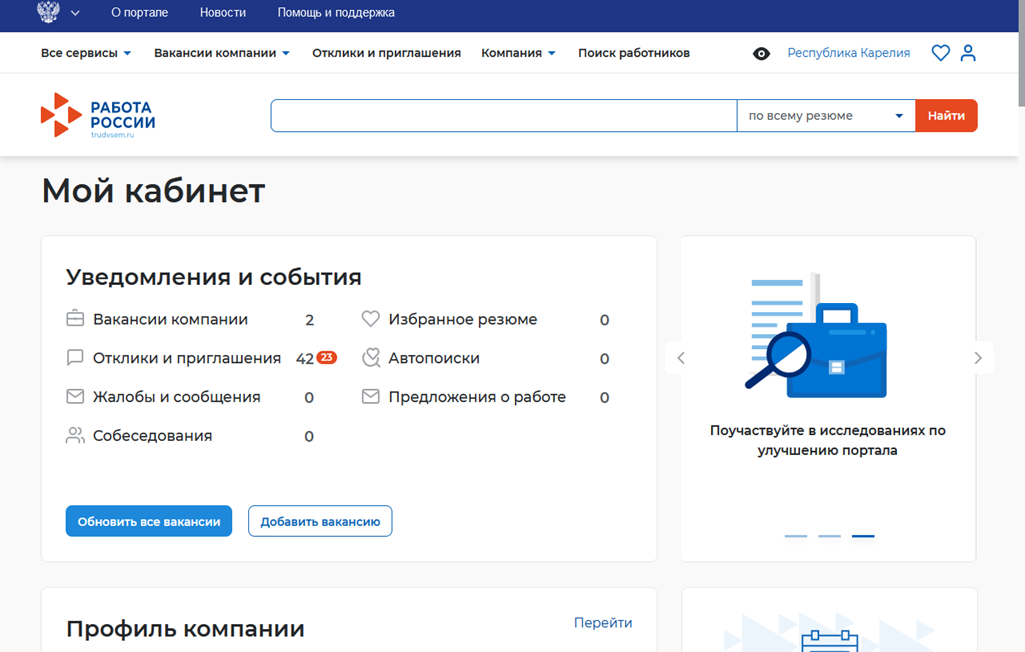 Разместить вакансию работодатель может в своем личном кабинете. При нажатии на кнопку, расположенную рядом с пунктом меню «Вакансии компании», отображается следующий перечень пунктов меню:  «Управление вакансиями»; «Добавить вакансию». При выборе пункта меню «Управление вакансиями» осуществляется переход на страницу «Вакансии компании».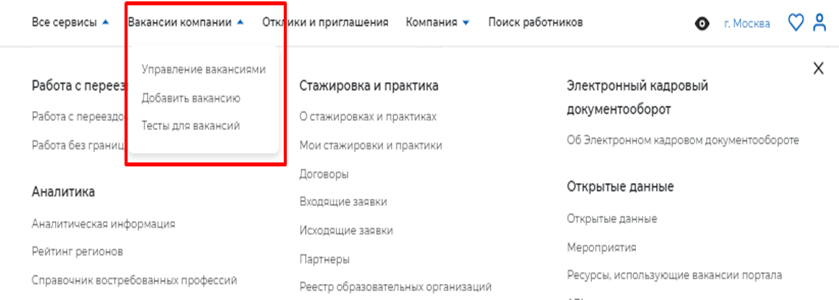 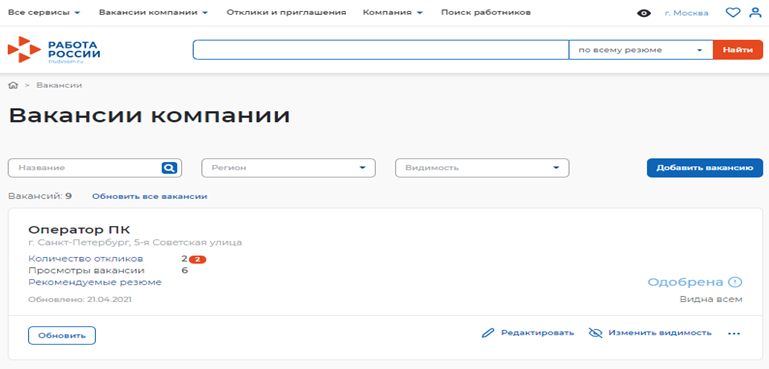 Доступ на страницу создания вакансии осуществляется из главного меню личного кабинета работодателя и со страницы «Мои вакансии» по ссылке «Добавить вакансию». Страница «Создание вакансии» состоит из следующих блоков: «Основная информация»;«Должностные обязанности»; «Требования к кандидату»; «Ключевые навыки»; «Дополнительное требование к кандидату»; «Данные по вакансии»; «Премии и бонусы»; «Соцпакет»; «Контактная информация»; «Ответственные менеджеры». 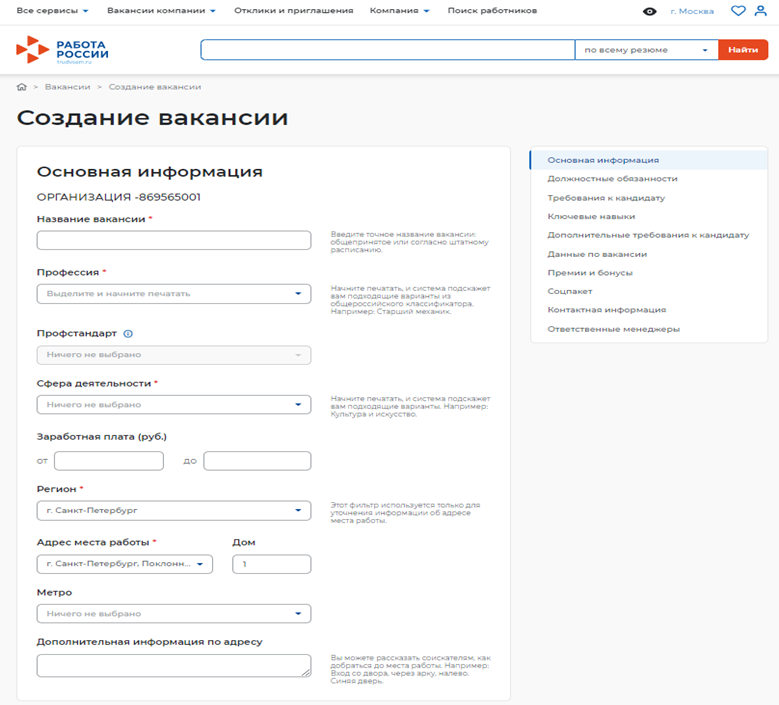 Блок «Основная информация»Наименование вакансии (обязательное поле);Профессия (обязательное поле);Профстандарт (обязательное поле) для педагогов и тп.Сфера деятельности (обязательное поле); Заработная плата (обязательное поле) = з.п должна быть указана не менее МРОТ 26799 рублей!;Регион (обязательное поле); !!!! Адреса места работы (обязательное поле) - указывается Республика Карелия, город, улица (сразу начать вводить улицу – сформируется список населенных пунктов, в которых есть такая улица); Дом - № дома; Дополнительная информация по адресу - указывается уточняющая информация, например, вход с торца здания и тп.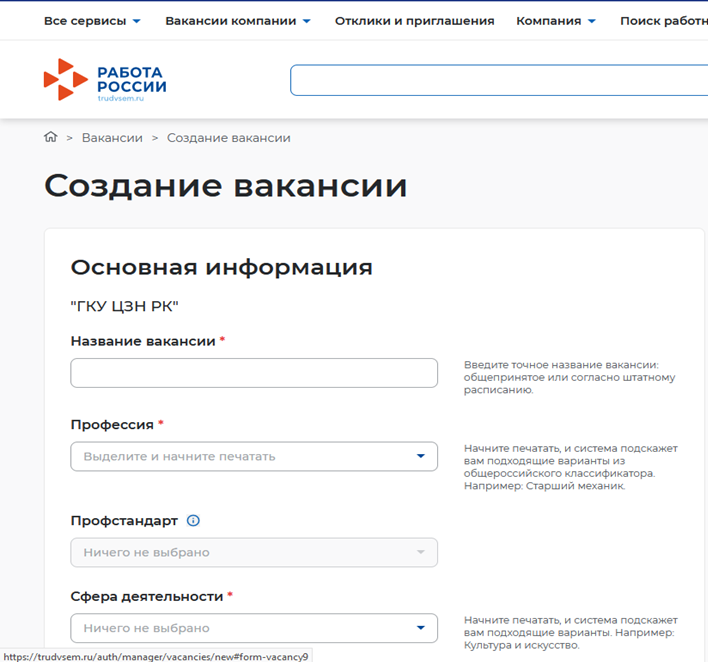 Блок «Должностные обязанности», Блок «Требования к кандидату»    Работодателю необходимо выбрать профстандарт в разделе «Основная информация» для получения доступа к компетенциям из профстандарта, а также заполнить обязательные поля «Обязанности» и «Требования к кандидату».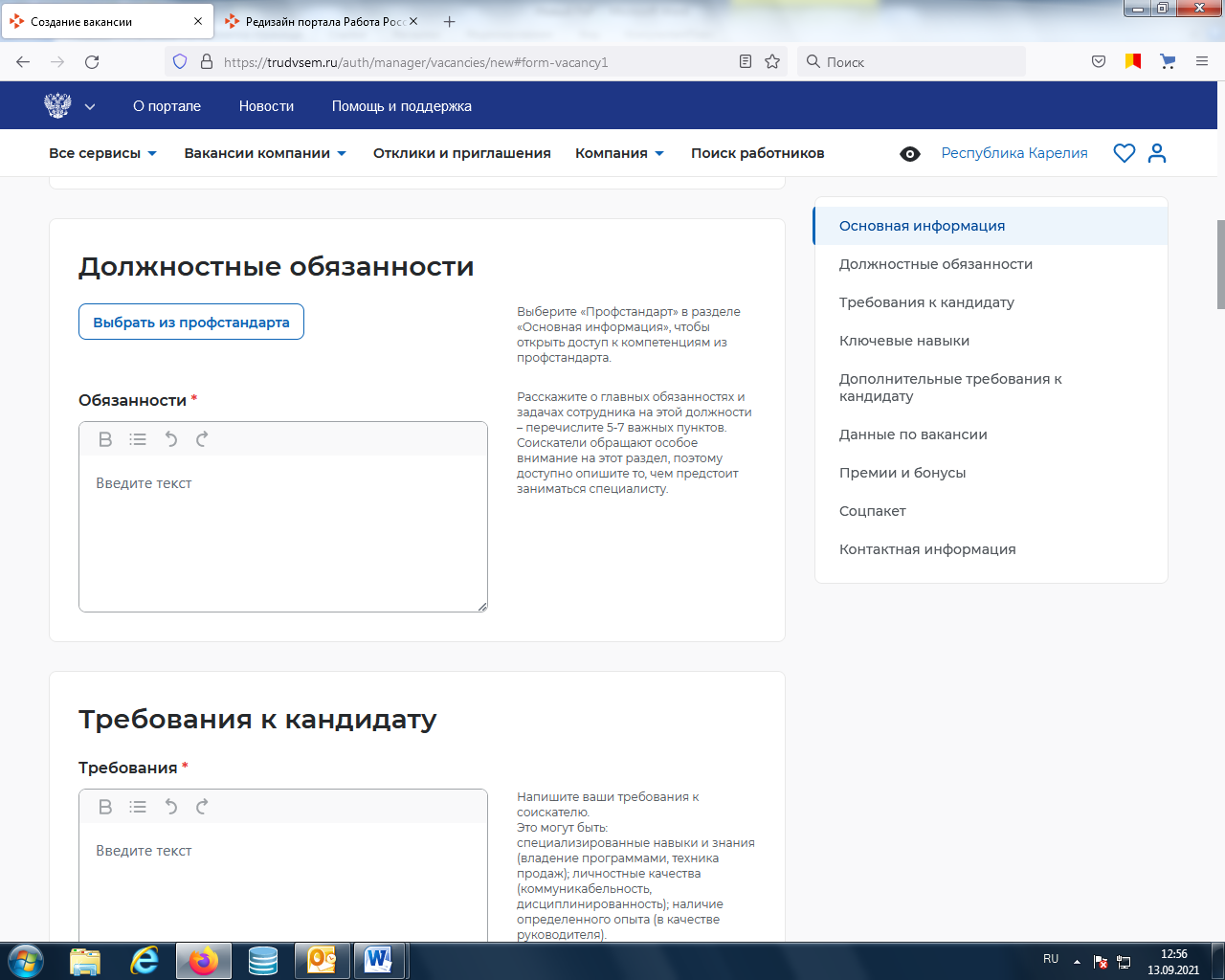 Блок «Ключевые навыки»В этом блоке работодателю предоставляется возможность выбора навыков, которые необходимы работнику для соответствия вакансии работодателя, из предложенного списка навыков.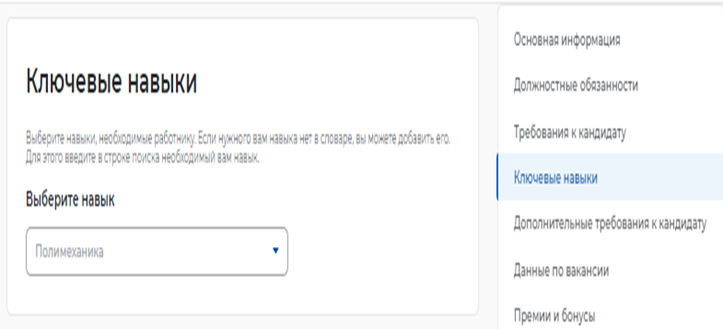 Также работодателю предоставлена возможность добавления новых навыков. Навыки разделены на два списка: hard skills («Профессиональные навыки») и soft skills («Гибкие навыки»). К категории «Профессиональные навыки» относятся навыки, необходимые для конкретных профессий. К категории «Гибкие навыки» относятся универсальные компетенции, присущие любой профессии / сфере деятельности. При выборе навыков работодатель может указать необходимый уровень владения выбранными навыками: оценка уровня владения навыком представляет собой систему самостоятельной оценки пользователем. Диапазон владения устанавливается в виде «звёздочек» по шкале от 1 до 4 (где «1» – начальный уровень владения навыком; «2» – средний уровень; «3» – продвинутый; «4» – экспертный).Блок «Дополнительные требования к кандидату»  При заполнении блока работодатель может указать, какие дополнительные документы должен предоставить соискатель для замещения вакантной должности.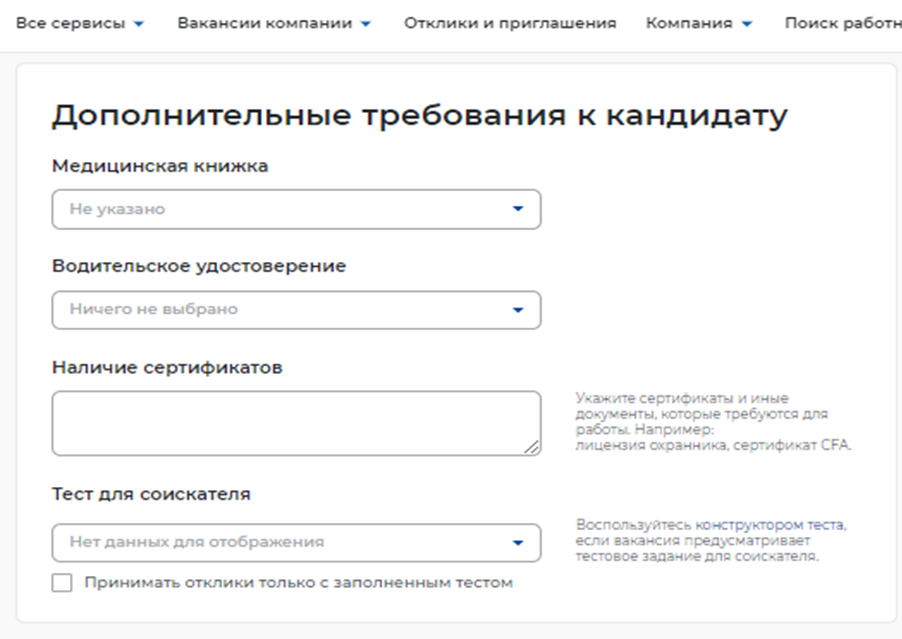 Блок «Данные по вакансии»График работы (обязательное поле); Тип занятости (обязательное поле); Количество рабочих мест (обязательное поле); Карьерный рост; Дополнительные сведения по вакансии; Возможность работы для специально незащищенных групп. Указание этой информации влияет на поисковую выдачу резюме.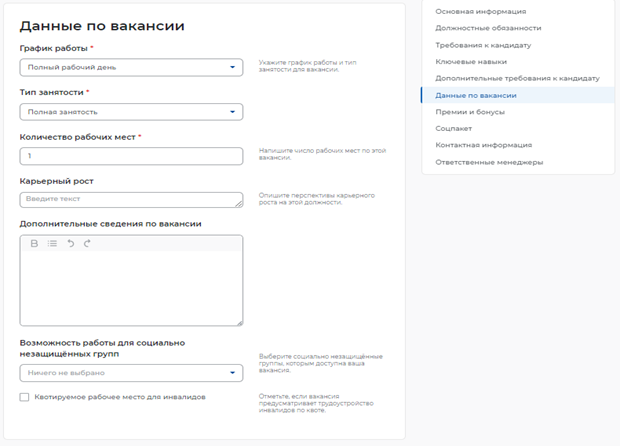         При указании графика работы работодателю предоставляется возможность выбрать следующие варианты из выпадающего списка:  - полный день; сменный график; неполный день; вахтовый метод; гибкий график; ненормированный.Блок «Премии и бонусы»  Работодателю предоставлена возможность выбрать из выпадающего списка вид премии (ежегодная, ежеквартальная, ежемесячная). Указание размера премии является обязательным. В виде бонусов работодатель может выбрать из выпадающего списка: ДМС, оплата занятий спортом, оплата питания, путевки в оздоровительные учреждения.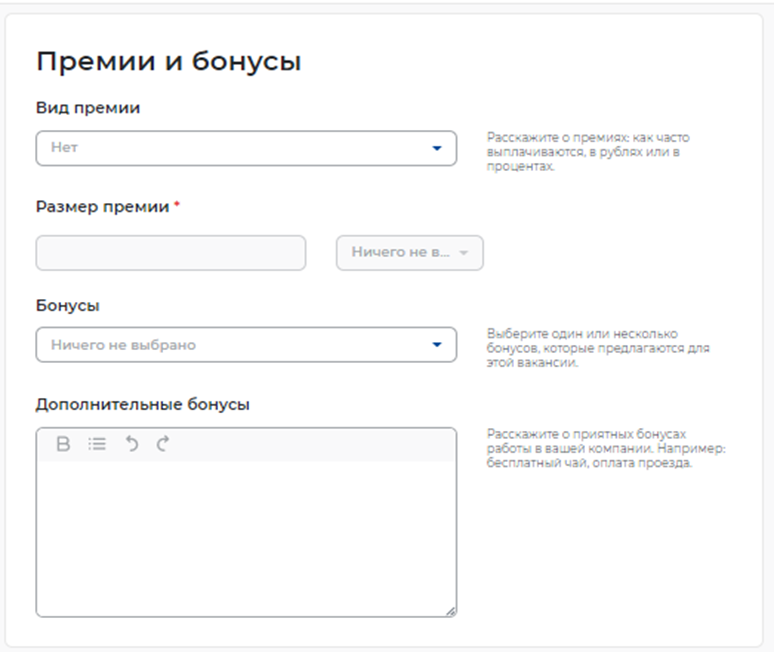 Блок «Соцпакет»  Предоставление жилья при переезде; Тип жилья; Транспортные льготы;Переобучение; Стипендия; Размер стипендии в месяц; Условия обучения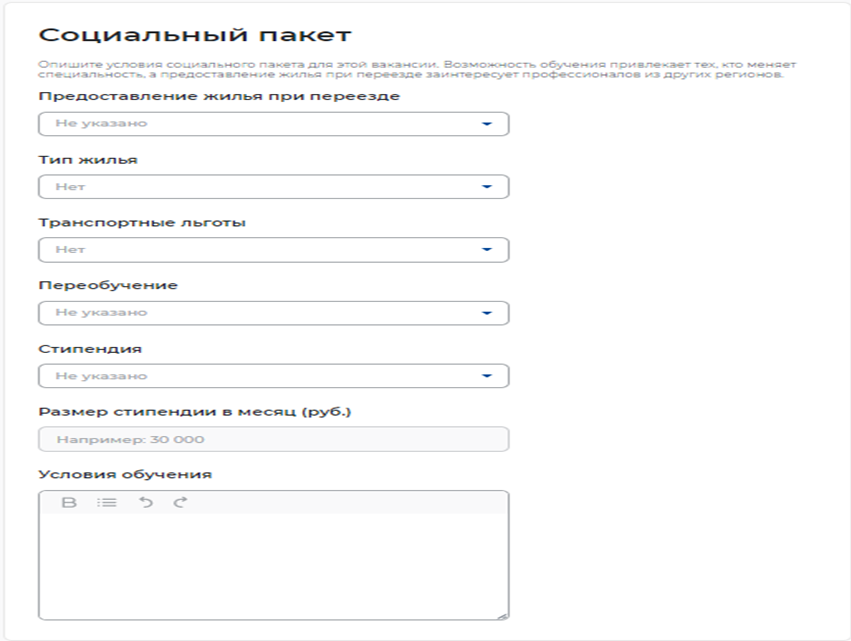 Блок «Контактная информация»   Работодателю предоставляется возможность указать контактные данные, заполнив следующие поля: Контактное лицо (обязательное поле) - указывается ФИО контактного лица.! Телефон - указывается номер телефона, на который соискатель сможет позвонить и договориться о собеседовании (может быть, как городской, так и мобильный).Мобильный телефон;! Email = указывается адрес электронной почты, на которую соискатель сможет отправить резюме.Skype ;Другое .Также работодателю представлена возможность выбора видимости своих контактных данных: видны всем пользователям портала или только зарегистрированным пользователям портала.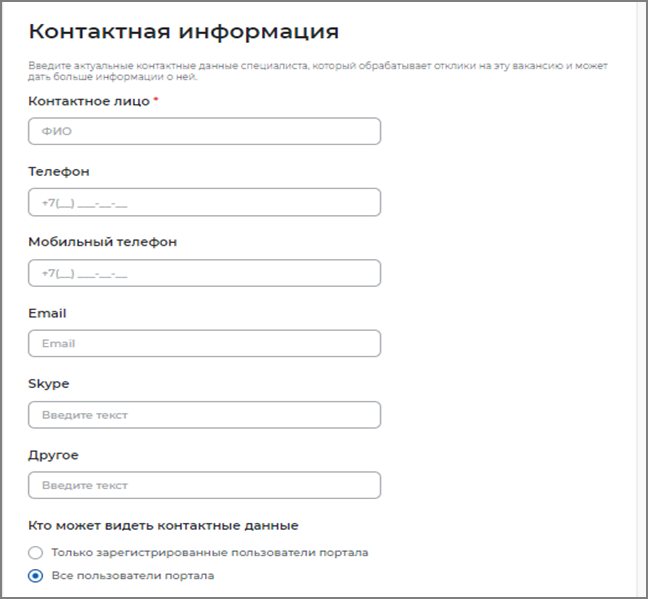 Далее необходимо нажать «Сохранить и опубликовать», для того чтобы вакансия попала на модерацию в службу занятости.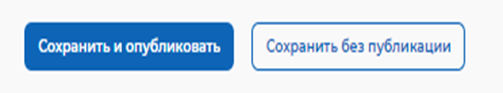 Срок проверки Службой занятости данных по вакансии составляет от 2 до 24 часов.